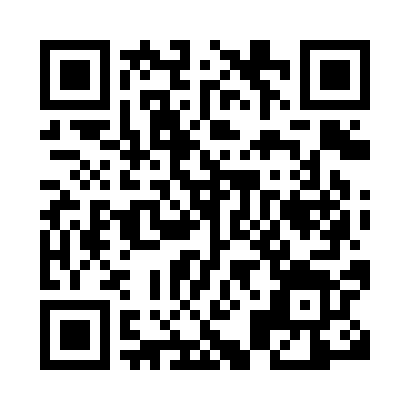 Prayer times for Ufte, GermanyWed 1 May 2024 - Fri 31 May 2024High Latitude Method: Angle Based RulePrayer Calculation Method: Muslim World LeagueAsar Calculation Method: ShafiPrayer times provided by https://www.salahtimes.comDateDayFajrSunriseDhuhrAsrMaghribIsha1Wed3:326:031:305:338:5711:172Thu3:286:011:295:338:5911:203Fri3:245:591:295:349:0011:244Sat3:205:571:295:359:0211:275Sun3:165:561:295:359:0411:306Mon3:155:541:295:369:0511:347Tue3:145:521:295:379:0711:368Wed3:145:501:295:379:0811:369Thu3:135:491:295:389:1011:3710Fri3:125:471:295:399:1211:3811Sat3:125:451:295:399:1311:3812Sun3:115:441:295:409:1511:3913Mon3:105:421:295:409:1611:4014Tue3:105:411:295:419:1811:4015Wed3:095:391:295:429:1911:4116Thu3:095:381:295:429:2111:4217Fri3:085:361:295:439:2211:4218Sat3:085:351:295:439:2411:4319Sun3:075:331:295:449:2511:4420Mon3:075:321:295:459:2711:4421Tue3:065:311:295:459:2811:4522Wed3:065:301:295:469:2911:4623Thu3:055:281:295:469:3111:4624Fri3:055:271:295:479:3211:4725Sat3:045:261:305:479:3311:4726Sun3:045:251:305:489:3511:4827Mon3:045:241:305:489:3611:4928Tue3:035:231:305:499:3711:4929Wed3:035:221:305:499:3811:5030Thu3:035:211:305:509:4011:5031Fri3:025:201:305:509:4111:51